Tel: 01342 322123clerk@hever.orgAGENDATo:	The Members of Hever Parish Council.  I hereby summon you to attend the meeting of Hever Parish Council to be held by on Saturday 29th MAY 2020 commencing at MIDDAY pm at FOUR ELMS CHURCH for the transaction of business as set out below.Signed;	Clerk	24.05.21	Date   *attachment 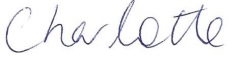 To assist in the speedy and efficient dispatch of business, please contact the Clerk in advance of the meeting if further factual information is required on an item on the Agenda.To receive apologies and declarations of interest in respect ofbusiness specified on the agenda (Chair).	Items for discussion / decision;2i.	*Approve the Annual Governance and Accountability Return (AGAR)Annual Governance statement (Section 1) by resolution.2ii.	*Consider the Accounting statements (Section 2), (Accounts andAudit Regulations 2011) and findings on the review by the members meeting as awhole.2iii.	Approve the Accounting statements by resolution. Ensuring thestatements are signed and dated by the person presiding at the meeting at which thatapproval is given.3.	Urgent issues at the discretion of the Chairman for noting or inclusion on future agenda.4.	GDPR – to update any developments or actions required.5.	Consultations / Other Correspondence.  Clerk.HEVER PARISH COUNCIL PLANNING COMMITTEE - AGENDA Please note, Sevenoaks District Council (www.sevenoaks.gov.uk) is the planning authority.  HPC is a consultee.  Any member of the public can comment directly to SDC on a planning application.SE/21/01030/FUL The Elms NurseryBough Beech RoadFour ElmsTN8 6NDEnlarged external canopy to exercise studio to provide safe distance exercise. Reinstatement of earth bunds to form enclosure. Hard surfacing to provide staff, over flow parking and safe delivery of products. Removal of green house and poly tunnels.https://pa.sevenoaks.gov.uk/online-applications/applicationDetails.do?activeTab=documents&keyVal=QQW6XWBKHLH00Deadline 4th June